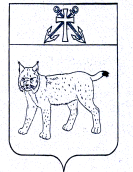 АДМИНИСТРАЦИЯ УСТЬ-КУБИНСКОГОМУНИЦИПАЛЬНОГО ОКРУГАПОСТАНОВЛЕНИЕс. Устьеот  08.08.2023                          					                            № 1237О создании запасов для обеспечения мероприятий гражданской обороны	В соответствии с Федеральным законом от 12 февраля 1998 года №28-ФЗ «О гражданской обороне», постановлением Правительства Российской Федерации от 27 апреля 2000 года № 379 «О накоплении, хранении и использовании в целях гражданской обороны запасов материально-технических, продовольственных, медицинских и иных средств», постановлением Правительства Вологодской области от 8 ноября 2010 года № 1285 «О создании запасов для обеспечения мероприятий гражданской обороны», ст. 42 Устава округа администрация округаПОСТАНОВЛЯЕТ:	1.	Утвердить Положение о создании запасов материально-технических, продовольственных и иных средств для обеспечения мероприятий гражданской обороны на территории  Усть-Кубинского муниципального округа согласно приложению 1 к настоящему постановлению.2.	Утвердить Перечень органов, структурных подразделений администрации округа и организаций, расположенных на территории округа, создающих запас материальных ресурсов для обеспечения мероприятий гражданской обороны на территории Усть-Кубинского муниципального округа согласно приложению 2 к настоящему постановлению.3.	Руководителям организаций, определенным в пункте 2 настоящего постановления, организовать работу по созданию, накоплению, хранению и использованию запасов материально-технических, продовольственных, медицинских и иных средств в целях гражданской обороны.4.	Контроль за исполнением настоящего постановления оставляю за собой.5. Признать утратившими силу следующие постановления администрации Усть-Кубинского муниципального района:- от 2 сентября 2013 года № 924 «О создании запасов для обеспечения мероприятий гражданской обороны»;- от 5 августа 2014 года № 733 «О внесении изменений в постановление администрации района от 02.09.2013 № 924»;- от 9 марта 2016 года № 203 «О внесении изменений в постановление администрации района от 02.09.2013 № 924».6.	Настоящее постановление вступает в силу со дня его подписания и подлежит официальному опубликованию.Временно исполняющий полномочия главы округа первый заместительглавы округа                                                                                                А.О. СемичевУтвержденопостановлением администрацииокруга от 08.08.2023 № 1237(приложение 1)ПОЛОЖЕНИЕо создании запасов материально-технических, продовольственных и иных средств для обеспечения мероприятий гражданской обороны на территории Усть-Кубинского муниципального округа(далее – Положение)Общие положения1.	Настоящее Положение разработано в соответствии с Федеральным законом от 12 февраля 1998 года №28-ФЗ «О гражданской обороне», постановлением Правительства Российской Федерации от 27 апреля 2000 года № 379 «О накоплении, хранении и использовании в целях гражданской обороны запасов материально-технических, продовольственных, медицинских и иных средств», постановлением Правительства Вологодской области от 8 ноября 2010 года № 1285 «О создании запасов для обеспечения мероприятий гражданской обороны» и определяет порядок создания, накопления, хранения, использования и восполнения запасов материально-технических, продовольственных и иных средств, используемых в целях гражданской обороны (далее – запасы).2.	Создание запасов и определение их номенклатуры и объемов, исходя из потребности осуществляется:а)	администрацией округа - для первоочередного жизнеобеспечения населения, пострадавшего при военных конфликтах или вследствие этих конфликтов, а также при чрезвычайных ситуациях природного и техногенного характера, и оснащения нештатных формирований (далее - НФГО), спасательных служб при проведении аварийно-спасательных и других неотложных работ в случае возникновения опасностей при военных конфликтах или вследствие этих конфликтов, а также при чрезвычайных ситуациях природного и техногенного характера;б)	организациями, отнесенными к категориям по гражданской обороне, - для оснащения НФГО по обеспечению выполнения мероприятий по гражданской обороне при проведении аварийно-спасательных и других неотложных работ в случае возникновения опасностей при военных конфликтах или вследствие этих конфликтов, а также при чрезвычайных ситуациях природного и техногенного характера.3.	При определении номенклатуры и объемов запасов учитываются имеющиеся материальные ресурсы, накопленные для ликвидации чрезвычайных ситуаций природного и техногенного характера.4.	Запасы создаются (приобретаются) за счет средств бюджета округа и являются собственностью Усть-Кубинского муниципального округа.5.	Создание запасов возлагается на администрацию Усть-Кубинского муниципального округа и организации, перечень которых определяется администрацией Усть-Кубинского муниципального округа (далее - заказчики запасов).Заказчики запасов:заключают муниципальные контракты (договоры) на размещение заказов на поставки товаров, выполнение работ, оказание услуг для муниципальных нужд в целях формирования, освежения и замены материальных ресурсов в запасы;организуют закладку, хранение и выпуск материальных ресурсов в запасы в соответствии с действующим законодательством;при чрезвычайных ситуациях муниципального характера в мирное время организуют доставку материальных ресурсов из запасов потребителям в районы чрезвычайных ситуаций.6.	Запасы материально-технических средств включают в себя специальную технику, приборы, оборудование и другие средства, предусмотренные нормами оснащения НФ ГО.Запасы продовольственные включают в себя крупы, мясные, рыбные и растительные консервы, соль, сахар, чай и другие продукты.Запасы иных средств включают в себя вещевое имущество, средства связи, отдельные виды топлива и другие средства первой необходимости.7.	Запасы создаются исходя из прогнозируемых опасностей, возникающих при военных конфликтах или вследствие этих конфликтов, предполагаемого объема работ по ликвидации их последствий, природных, экономических и иных особенностей территории, а также условий размещения организаций и максимально возможного использования имеющихся сил и средств.8.	В качестве запаса используются резервы, накопленные для ликвидации чрезвычайных ситуаций природного и техногенного характера.9.	Заказчик запасов исходя из номенклатуры и норм потребления запасов определяет номенклатуру и объем запасов. 10.	Контроль за накоплением, хранением, использованием и восполнением каждого вида материальных ресурсов, включенных в запас, возлагается на заказчика запаса.11.	Запасы размещаются в безопасных районах в специализированных складских помещениях (местах хранения) юридических лиц независимо от организационно-правовой формы, форм собственности и индивидуальных предпринимателей, где гарантирована их безусловная сохранность и откуда возможна их оперативная доставка, в том числе в зоны возможного возникновения чрезвычайных ситуаций природного и техногенного характера на территории округа.12.	Распорядителем запасов в целях гражданской обороны является глава Усть-Кубинского муниципального округа (руководитель гражданской обороны округа). 13.	Выпуск материальных ресурсов из запасов осуществляется:-	для первоочередного жизнеобеспечения населения, пострадавшего при военных конфликтах или вследствие этих конфликтов, а также при чрезвычайных ситуациях природного и техногенного характера;-	для оснащения нештатных формирований, созданных органами местного самоуправления округа, и спасательных служб при проведении аварийно-спасательных и других неотложных работ в случае возникновения опасностей при военных конфликтах или вследствие этих конфликтов, а также при чрезвычайных ситуациях природного и техногенного характера;-	в связи с их освежением и заменой;-	в порядке временного заимствования;-	в порядке разбронирования.14.	Решение о выпуске материальных ресурсов из запасов для первоочередного жизнеобеспечения населения, пострадавшего при военных конфликтах или вследствие этих конфликтов на территории округа, а также в случае возникновения чрезвычайных ситуаций на территории округа и в порядке временного заимствования принимается главой округа (руководителем гражданской обороны округа) в виде письменного распоряжения по обращению комиссии по предупреждению и ликвидации чрезвычайных ситуаций и обеспечению пожарной безопасности Усть-Кубинского муниципального округа (далее - КЧС и ПБ округа). Возврат запасов по месту хранения осуществляется заимствующей организацией не позднее чем в шестимесячный срок после их получения, при этом продукция должна быть свежей выработки, соответствующей номенклатуры и качества.15.	Финансирование расходов по созданию, освежению, обслуживанию, использованию и восполнению запасов, размещенных на объектах, специально предназначенных для их хранения и обслуживания, осуществляется за счет средств бюджета округа.16.	Объем финансовых средств, необходимых на приобретение запасов, определяется с учетом возможного изменения рыночных цен на материальные ресурсы, а также расходов, связанных с формированием, размещением, хранением, освежением, восполнением запасов.17.	Допускается вместо приобретения и хранения отдельных видов материальных ценностей (горюче-смазочные материалы, продовольствие, строительные материалы и др.) заключение специальных контрактов на экстренную их поставку с предприятиями, базами, складами, имеющими эти ценности в постоянном наличии или обращении. В этом случае заказчик направляет денежные средства, предназначенные на закупку этого вида материальных ценностей, для оплаты согласно заключенным контрактам после фактической их поставки.18.	Заявка для создания или восполнения запасов производится заказчиком в действующих ценах текущего года.19.	Организацию учета и контроля за созданием, хранением, использованием и восполнением запасов, предназначенных для обеспечения населения в военное время, а также для оснащения нештатных формирований при проведении аварийно-спасательных и других неотложных работ в случае возникновения опасности при ведении военных действий или вследствие этих действий, осуществляют заказчик, управляющий запасом.20.	Организации, на складских площадях которых хранятся материальные ценности запасов, ведут в установленном порядке количественный и качественный учет наличия и состояния материальных средств.21.	Отчетность о наличии и использовании материальных ценностей запасов ведется в соответствии с действующим законодательством.22.	Органы местного самоуправления, организации, обратившиеся за помощью и получившие материальные ресурсы из запасов, организуют учет, хранение и целевое использование полученных материальных ресурсов.Утвержденпостановлением администрацииокруга от 08.08.2023 № 1237(приложение 2)ПЕРЕЧЕНЬструктурных подразделений администрации Усть-Кубинского муниципального округа и организаций, расположенных на территории округа, создающих запас материальных ресурсов для обеспечения мероприятий гражданской обороныУтвержденыпостановлением администрацииокруга от 08.08.2023 № 1237(приложение 3)НОМЕНКЛАТУРА И ОБЪЕМзапаса материальных ресурсов для обеспечения мероприятийгражданской обороны№п\пНаименование структурного подразделения администрацииответственного за создание и поддержание районного резерваМуниципальное учреждение, производящее закупку, хранение и освежение районного запасаСоздаваемые материальные запасыПримечание1Отдел коммунальной инфраструктуры администрации округаМУ «Центр материально-технического обеспечения учреждений района»Строительные материалы, материально-технических средств запасы иных средств(горюче-смазочные материалы)Согласно заключеннымдоговорам2Отдел экономики, отраслевого развития и контроля администрации округаМуниципальное учреждение «Центр обеспечения учреждений образования»Продовольствие и товары первой необходимости, вещевое имуществоСогласно заключеннымдоговорам3Отдел безопасности, мобилизационной работы, ГО и ЧС администрации округаМуниципальное учреждение Усть-Кубинского района «Аварийно-спасательная служба»Запасы материально-технических средств (средства связи, оборудование)Согласно заключеннымдоговорам№П№ п/пНаименование материальных средствЕдиница измеренияНорма потребления на 1 чел. в суткиПотребность в натуральных показателях1Продовольствие(из расчета на 20 чел. на 3 дня)(отдел экономики, отраслевого развития и контроля администрации округа) Продовольствие(из расчета на 20 чел. на 3 дня)(отдел экономики, отраслевого развития и контроля администрации округа) Продовольствие(из расчета на 20 чел. на 3 дня)(отдел экономики, отраслевого развития и контроля администрации округа) Продовольствие(из расчета на 20 чел. на 3 дня)(отдел экономики, отраслевого развития и контроля администрации округа) 1Продукты питания1.1Крупа разнаякг0.084,81.2Макаронные изделиякг0.042,41.3Консервы мясныекг0.159,01.4Консервы рыбныекг0.16,01.5Консервы овощные, томатныекг0.4627,61.6Масло растительноекг0.010,61.7Масло животноекг0.053,01.8Сахаркг0.0754,51.9Соль поваренная пищеваякг0.021,21.10Чайкг0.0020,121.11Хлеб и хлебобулочные изделиякг0.4627,61.12Картофелькг0.3181.13Овощи, грибы, фрукты сушеныекг0.127,21.14Продукция молочной и сыродельной промышленностикг0.0251,51.15Консервы плодовые и ягодные, экстракты ягодныекг0.16,01.16Пряности пищевкусовые, приправы и добавкикг0,00010,0061.17Спичкикоробок0,5302Сухие пайки (из расчета на 20 чел. на 3 дня)(отдел экономики, отраслевого развития и контроля администрации округа)Сухие пайки (из расчета на 20 чел. на 3 дня)(отдел экономики, отраслевого развития и контроля администрации округа)Сухие пайки (из расчета на 20 чел. на 3 дня)(отдел экономики, отраслевого развития и контроля администрации округа)Сухие пайки (из расчета на 20 чел. на 3 дня)(отдел экономики, отраслевого развития и контроля администрации округа)2.1Печенье, галеты, крекерыкг0,3722,22.2Консервы мясныекг0.1710,22.3Консервы рыбныекг0.1257,52.4Консервы мясорастительныекг0.26515,92.5Масло животноекг0,0301,82.6Молоко цельное сгущеное с сахаромкг0,0653,92.7Сахаркг0.063,62.8Спичкикоробок0,5303Вещевое имущество (из расчета на 5 пострадавших)(отдел экономики, отраслевого развития и контроля администрации округа)Вещевое имущество (из расчета на 5 пострадавших)(отдел экономики, отраслевого развития и контроля администрации округа)Вещевое имущество (из расчета на 5 пострадавших)(отдел экономики, отраслевого развития и контроля администрации округа)Вещевое имущество (из расчета на 5 пострадавших)(отдел экономики, отраслевого развития и контроля администрации округа)3.1Одеяла детскиешт.153.2Подушки детскиешт.153.3Матрацы детскиешт.153.4кровати (раскладушки) детскиешт.154Товары первой необходимости (отдел экономики, отраслевого развития и контроля администрации округа)Товары первой необходимости (отдел экономики, отраслевого развития и контроля администрации округа)Товары первой необходимости (отдел экономики, отраслевого развития и контроля администрации округа)Товары первой необходимости (отдел экономики, отраслевого развития и контроля администрации округа)4.1тарелка глубокаяшт.1104.2Кружкашт.1104.3Ложкашт.1104.4Чайник металлическийшт.1 на 10 чел.14.5Ведрошт.1 на 10 чел.54.6Мылокг/месяц200 г/чел./мес.104.7Моющие средствакг/месяц500 г/чел./мес.104.8Постельные принадлежностикомплект1105Строительные материалы(отдел коммунальной инфраструктуры администрации округа)Строительные материалы(отдел коммунальной инфраструктуры администрации округа)Строительные материалы(отдел коммунальной инфраструктуры администрации округа)Строительные материалы(отдел коммунальной инфраструктуры администрации округа)5.1Рубероидкв. м405.2Шиферлист105.3Стеклокв. м55.4Кровельное железотонн0,015.5Пиломатериалы:- брус 4 -  (150 x )м куб.5- доска обрезная 4 -  (20 - )м куб.55.6ДВПм кв.105.7Фанера клеенаям кв.66Горюче-смазочные материалы(отдел коммунальной инфраструктуры администрации округа)Горюче-смазочные материалы(отдел коммунальной инфраструктуры администрации округа)Горюче-смазочные материалы(отдел коммунальной инфраструктуры администрации округа)Горюче-смазочные материалы(отдел коммунальной инфраструктуры администрации округа)6.1Бензин Аи-92тонн0,26.2Дизельное топливотонн0,156.3Масло моторное (карбюраторное)тонн0,016.4Масло моторное (дизельное)тонн0,016.5Масло трансмиссионноетонн0,0056.6Жидкость тормознаятонн0,0057Другие материальные средства (отдел безопасности, мобилизационной работы, ГО и ЧС администрации округа)Другие материальные средства (отдел безопасности, мобилизационной работы, ГО и ЧС администрации округа)Другие материальные средства (отдел безопасности, мобилизационной работы, ГО и ЧС администрации округа)Другие материальные средства (отдел безопасности, мобилизационной работы, ГО и ЧС администрации округа)7.1Сварочное оборудование (аппарат, электрод.)шт./ кг.1/67.2бензогенераторшт17.3мотопомпашт.17.4Носилки санитарныешт.17.5Аптечки индивидуальныешт.37.6Медицинская укладка оказания первой медицинской помощишт.1